Методическая разработка урока географии«ООПТ Санкт-Петербурга и Ленинградской области»            Огородникова Е.А., учитель географии  ГБОУ школы №601 Санкт-Петербурга Тип урока: повторительно-обобщающий  в форме географической викторины,  работа в группахЦели урока:
 1. Закрепить знания о природе Санкт-Петербурга и Ленинградской области;2. Развивать творческий потенциал учащихся, умение  работать в команде, использовать различные источники информации;3. Развивать интерес к предмету;4. Воспитывать чувство патриотизма, любви к малой родине.Оборудование: физическая карта России, атласы «Санкт-Петербург и Ленинградская область», компьютер, проектор, контурные картыХод урока:Представление групп (название ), капитана.1 этап.    Теория «Найди соответствие»:1.заповедник –                         2.заказник – 3.камы -   4.озы –5.морена –6.дюны –7.сельги –8.гранит –А. добывается на севере Карельского перешейка,  применяется как облицовочный материал Б.длинные узкие гряды или валыВ. участок природы, в пределах которого постоянно или  временно запрещены отдельные виды хозяйственной  деятельности для обеспечения охраны   природы Г. скалистые гряды на Карельском перешейке, протянувшиеся с СЗ на ЮВД. особо охраняемая территория или акватория, куда запрещён вход посетителямЕ. нанесены ветром, их высота 10-20 метровЖ. песчаные холмы в Кавголово, ТоксовоЗ. смесь рыхлых пород: валуны, галька, песок, глина                                              2 этап. Работа по карте.1) Определите по карте.               а) Заказник, расположенный в среднем течении реки Оредеж              б) Заказник, расположенный на Вепсовской возвышенности               в) Заказник, расположенный на Берёзовых островах               г) Заказник, расположенный реке Луга               д) Заказник, расположенный на территории Санкт-Петербурга2) Отметьте на контурной карте определённые вами заказники.3 этап. «Узнай меня»( живые организмы, обитающие на территории региона)1) животных - по голосам  2) растения - по фото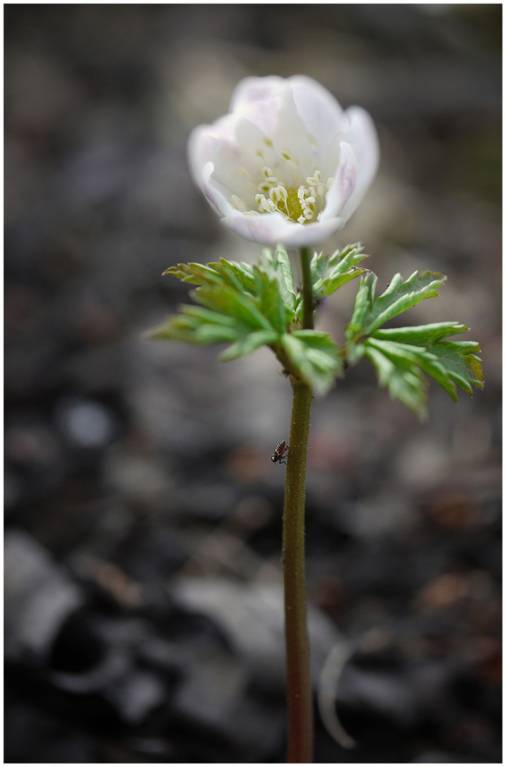 3) животных - по фото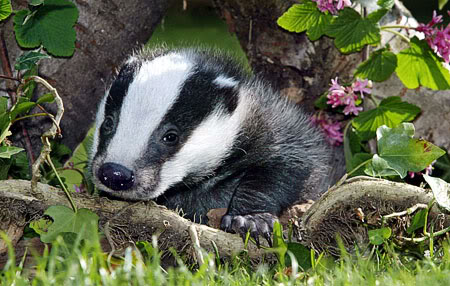 5.    4 этап. Памятники природы.1. Как называются валуны (достопримечательные объекты природы), находящиеся на территории региона?2. Каких представителей ископаемой фауны можно увидеть в обнажениях девонских пород?3. Как называется река, прорезающая Балтийско-Ладожский уступ (глинт) с севера на юг («текущая на уступ»)?  4. Названия чего приведены ниже: Жемчужная, Береговая, Малая, Саблинская ?5. Как называется река, которая образует водопады, исчезает, под землёй протекает 2 километра и вновь появляется?5 этап. Подведение итогов  После выполнения заданий каждого этапа проверяется правильность ответов.   Количество набранных баллов за правильные ответы заносится в таблицу.Название группы I этапII этапIII этапIV этапИтоги1234